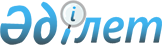 Шалқар ауданы әкімдігінің 2021 жылғы 30 шілдедегі № 231 "Қауымдық сервитут белгілеу туралы" қаулысына өзгеріс енгізу туралыАқтөбе облысы Шалқар ауданы әкімдігінің 2022 жылдың 11 шілдедегі № 239 қаулысы
      Шалқар ауданының әкімдігі ҚАУЛЫ ЕТЕДІ:
      1. Шалқар ауданы әкімдігінің 2021 жылғы 30 шілдедегі № 231 "Қауымдық сервитут белгілеу туралы" қаулысына келесі өзгеріс енгізілсін:
      көрсетілген қаулының 1-тармағы жаңа редакцияда жазылсын:
      "1. Шалқар ауданы, Кішіқұм ауылдық округі аумағында орналасқан жалпы алаңы 46084 гектар жер учаскесіне жер пайдаланушылардан алып қоймай, "Тау-Кен Самұрық" ұлттық тау-кен компаниясы" акционерлік қоғамымен (жер қойнауын пайдалану құқығындағы үлес мөлшері 20 % (жиырма пайыз)) және "Қазақстан Фортескью" жауапкершілігі шектеулі серіктестігімен (жер қойнауын пайдалану құқығындағы үлес мөлшері 80 % (сексен пайыз)) пайдалы қазбаларды барлау үшін 2026 жылдың 21 ақпанына дейінгі мерзімге қауымдық сервитуті белгіленсін.".
      2. "Шалқар аудандық жер қатынастары бөлімі" мемлекеттік мекемесі заңнамада белгіленген тәртіппен:
      1) осы қаулыны, оны ресми жариялағаннан кейін Шалқар ауданы әкімдігінің интернет-ресурсында орналастыруды қамтамасыз етсін.
      3. Осы қаулы оның алғашқы ресми жарияланған күнінен кейін қолданысқа енгізіледі.
					© 2012. Қазақстан Республикасы Әділет министрлігінің «Қазақстан Республикасының Заңнама және құқықтық ақпарат институты» ШЖҚ РМК
				
      Шалқар ауданы әкімінің міндетін атқарушы 

Қ. Ақшолақ
